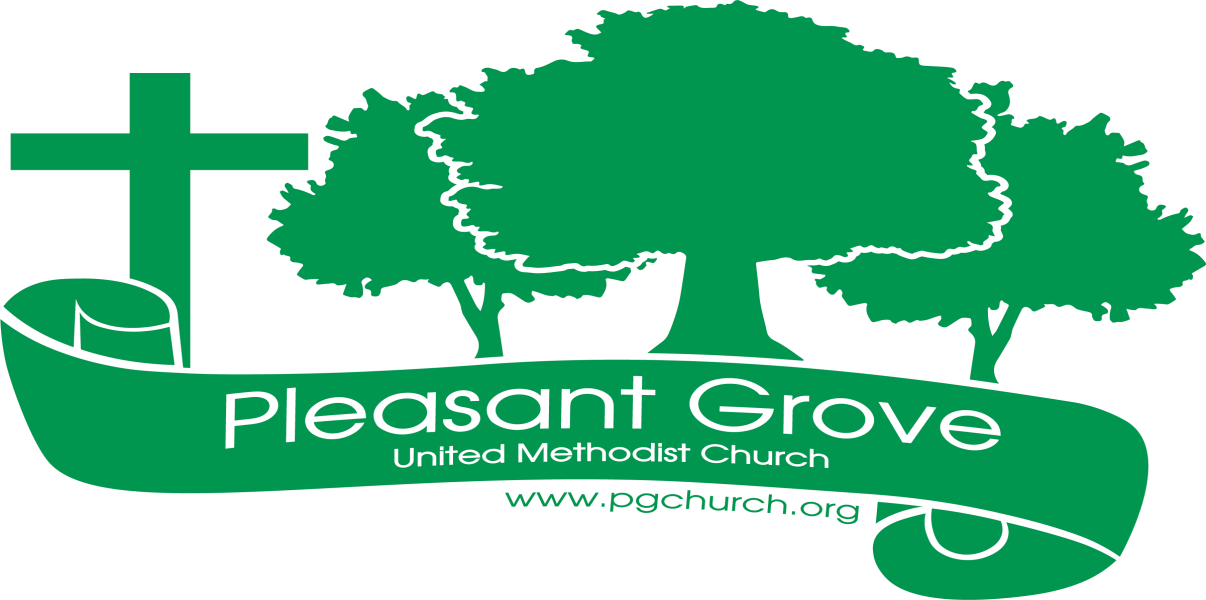 		December 2023Sharing the love of God through        Jesus Christ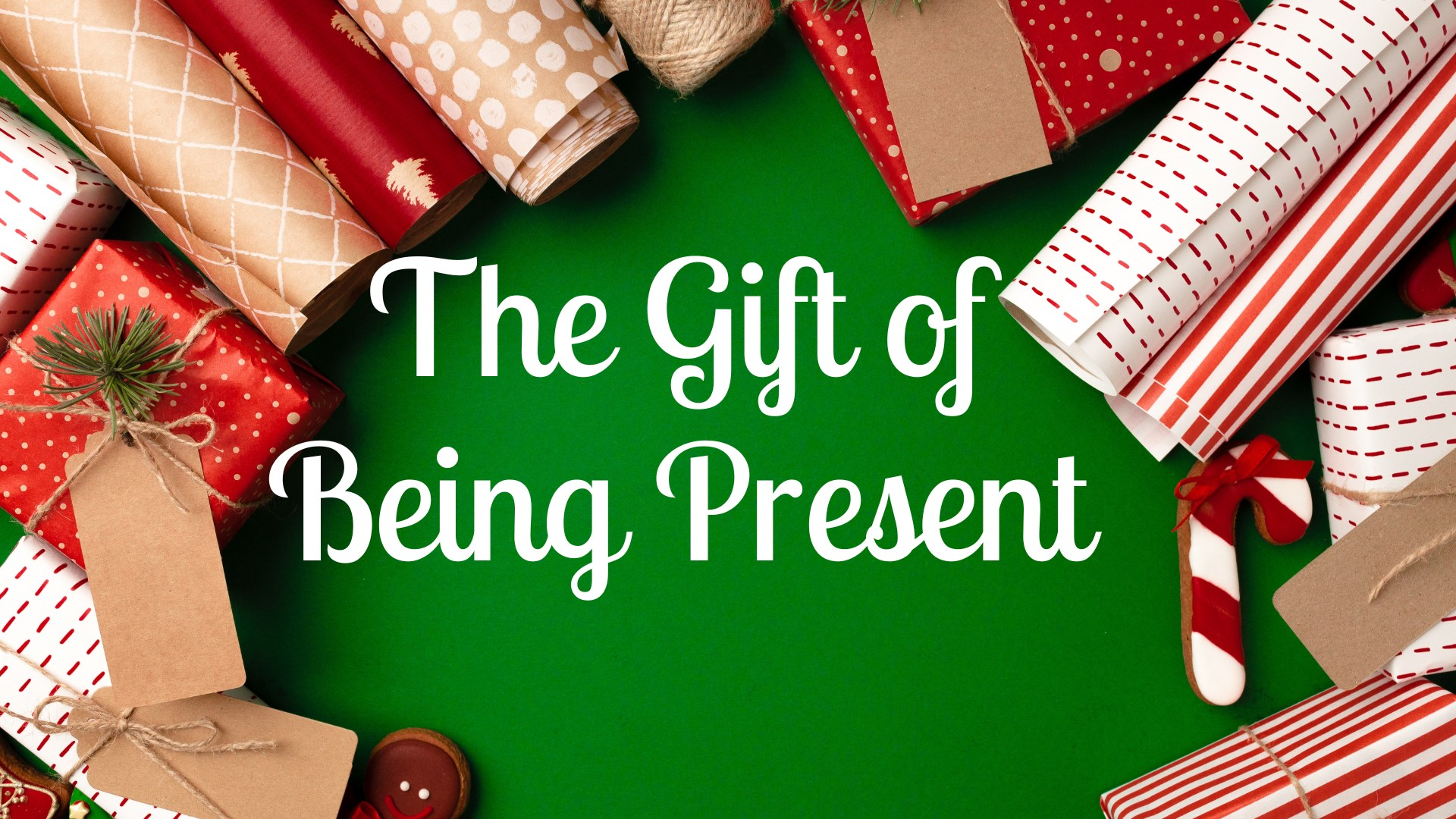 COMING FOR ADVENT/CHRISTMAS 2023*Our ADVENT/CHRISTMAS WORSHIP SERIES is an adaptation of “The Gift of Being Present,” designed by Marcia McFee of Worship Design Studios. Sometimes we overlook the greatest gift of all: The Gift of Being Present. Join us each Sunday of Advent as we prepare for Christmas through this special worship series.*CHRISTMAS BANQUET Sunday, December 3 at 5:00 p.m. in the Fellowship Hall. Put on your festive sweater and join us for good food and fun, including Christmas carols led by the Men’s Quartet and decorating the Christmas tree.*Our CHRISTMAS MISSION PROJECT is “Warmth in Winter.” During December we’re collecting new hats, gloves and scarves for the needy of all ages. Bring your donations to church and place them on the Christmas tree in our Welcome Center. At the end of the season, we’ll be donating them to The Place here in Cumming.*ADVENT BIBLE STUDY Faithful: Christmas Through the Eyes of Joseph. Joseph’s place in the Nativity story is sometimes overlooked but contains valuable lessons for all of us. Join us in the Club House on Tuesday mornings (times vary) or Tuesday evenings at 6:30, December 5, 12 and 19th. *CHRISTMAS EVE CANDLIGHTING SERVICE, 5:00 p.m. on December 24th. Join us for this short service featuring special music including singing “Silent Night” by candlelight.		Prayer Line                         		                                          Is anyone among you in trouble? Let them pray.   Is anyone happy? Let them sing songs of praise. 14   Is anyone among you sick? Let them call the elders of the church to pray over them and anoint them with oil in the name of the Lord.        James 5:13-14 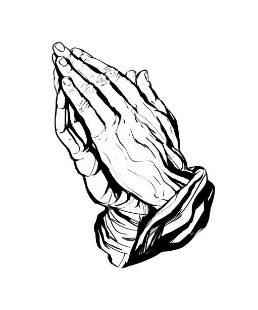 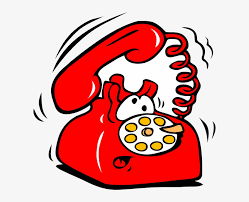 If you have a need for special prayer, please call or text Jennifer Wisniewski at 404-226-0023.  If you would like to be on the prayer chain call Jennifer or the Church Office (770- 844-7095) and your name will be added to the list. Calling Post, who sends out our prayer line messages, has recently changed the phone numbers the calls are being sent from. If you have any kind of call screening or blocking on your phone and you are having trouble getting prayer line messages, please add the following as safe numbers (405) 669-9959, (405) 669-9890 and (405) 669-9887. 					  A Prayer for ChristmasGod give us eyes this Christmasto see the Christmas Star,   And give us ears to hear the songof angels from afar.       And, with our eyes and ears attunedfor a message from above,     Let “Christmas Angels” speak to usof hope and faith and love.       Hope to light our pathway when the way ahead is dark,   Hope to sing through stormy dayswith the sweetness of the lark,   Faith to trust in the things unseenand know beyond all seeing                                            That it is in our Father’s lovewe live and have our being,And love to break down barriersof color, race, and creed,                                            Love to see and understandAnd help all those in need.Birthdays & Anniversaries and Worship Servants Birthdays						 Anniversaries	December 9 - Jason Murphy			December 9 - Kelley & Dianna Tribble	December 12 -Wendy Jones			December 17- Morris & Debra Williams	December 13 - Doris Holbrook		December 18 - Wesley & Linda 			      Wanda Garmon				          Walraven	December 14 - Will Ross	December 15 - Sue Tribble	December 16 -Tammy McGradyDecember 20 - Pastor Dana 					AcolytesDecember 22 - Byron Garmon		December 3 - Marielle SaccaDecember 26 - Amy Faulkenberry		December 10 - Paige RestrepoDecember 29 - Jane Martin			December 17 - Lucas Restrepo		     Kathy Holbrooks		December 24 - Marielle SaccaDecember 30 - Mary Cothran		December 31 - Elijah BanksDecember 31 - Brandy BanksGreeters/Ushers                                                                  LiturgistsDecember 3 - Steve Massie & Terry Holbrook		December 3 - Pastor DanaDecember 10 - Morris Williams & Brandy Banks	December 10 -Don PutnamDecember 17- Wesley Walraven & David Smith	December 17- Mary         December 24 - Tammy McGrady & Seth Steinberg			CheathamDecember 24 - Paul    					Cheatham			December 31 -Diane Gilbert                     Counters    	Chris Bannon & Terry Holbrook	 						DECEMBER123310-Women’s Bible Study 6:30 Bible    Study6:30- Bible Study7-Choir9-1- Busy Bee Sewing Bee (CH)9-12- Church Work Day9-12- Quilters            3                                            5678910:30- Worship5:00- Christmas Banquet10-Women’s Bible Study (CH)6:30- Advent Bible Study6:30Choir9-1- Busy Bee Sewing Bee (CH)7-9- Cumming Sunsetter Quilters (CH)                        10                            11                            12                     13                       14                           15                         1610:30-Worship   10:00- Bake Cookies     10-Women’s Bible Study (CH)6:30- Advent Bible Study6:30-Choir9-1- Busy Bee Sewing Bee (CH)                      17                        18                           19                        20                         21                          22                        2 3  10:30-Worship 12:30-Women’s Group @ Diane Gilbert’s Home10-Women’s Bible Study (CH)6:30- Advent Bible Study6:30-Choir9-1- Busy Bee Sewing Bee (CH)                      24                          25                           26                           27                         28                                     29                              3010:30- Worship__________                  3110:30- Worship10:00- Decorate for Christmas10-Women’s Bible Study (CH) 6:30-Choir9-1 Busy Bee Sewing Be(CH)